АКЦІОНЕРНЕ ТОВАРИСТВО «ВІННИЦЯОБЛЕНЕРГО»                                                                                МП  ДК 021:2015 код           31220000-4 Елементи електричних схемм. Вінниця –  2019Додаток №1Перелік документів, які вимагаються для підтвердження відповідності пропозиції учасника кваліфікаційним та іншим вимогам замовникаВсі документи пропозиції учасника, передбачені в цій тендерній документації у вигляді сканкопій оригіналів (сканованих в форматі Portable Document Format, далі – pdf) повинні бути надані через електронну систему закупівлі в одному, окремому файлі.1. Документи, що підтверджують відповідність учасника встановленим кваліфікаційним критеріям:- Довідка (в довільній формі) про наявність обладнання та матеріально-технічної бази  - скріплена підписом  керівника або уповноваженої особи та печаткою Учасника (у разі її використання);- Довідка (в довільній формі) про наявність працівників відповідної кваліфікації, які мають необхідні  знання  та  досвід - скріплена підписом  керівника або уповноваженої особи та печаткою Учасника (у разі її використання);- Довідка (в довільній формі) про наявність документально підтвердженого досвіду виконання аналогічного договору - скріплена підписом  керівника або уповноваженої особи та печаткою Учасника (у разі її використання) (для підтвердження інформації надається копія договору поставки та видаткової накладної (або акту), що свідчить про виконання договору).2. Довідка (в довільній формі) з зазначенням інформації про відсутність підстав у відмові в участі у процедурі закупівлі, визначених у пунктах частині першій та другій статті 17 Закону - скріплена підписом  керівника або уповноваженої особи та печаткою Учасника (у разі її використання). Учасник не надає інформацію, що міститься у відкритих єдиних державних реєстрах, доступ до яких є вільним.3. Документи, що підтверджують повноваження посадової особи учасника процедури закупівлі щодо підпису документів тендерної пропозиції та договору закупівлі за результатами торгів (виписка з протоколу засновників, наказ про призначення, довіреність, доручення або інший документ, що підтверджує повноваження посадової особи учасника на підписання документів).4. Довідка (в довільній формі) яка містить відомості про підприємство - скріплена підписом  керівника або уповноваженої особи та печаткою Учасника (у разі її використання): а) реквізити (адреса - юридична та фактична, телефон, факс); б) керівництво (посада, ім'я, по батькові, телефон для контактів) - для юридичних осіб; в) банківські реквізити.5. Проект договору, підписаний (вказати посаду, прізвище та ініціали уповноваженої особи Учасника), скріплений печаткою та поданий в окремому файлі (згідно Додатку №3 до цієї тендерної документації).6. Безвідклична електронна банківська гарантія. 7.  Довідка (в довільній формі) яка містить інформацію про те, що Учасник гарантує, що технічні та якісні характеристики предмета закупівлі передбачають застосування заходів із захисту довкілля.8. Інші документи, передбачені цією тендерною документацією.     Переможець торгів у строк, що не перевищує 5 днів з дати оприлюднення на веб-порталі Уповноваженого органу повідомлення про намір укласти договір повинен надати замовнику  наступні документи:1. Довідка про відсутність не знятої чи не погашеної у встановленому порядку судимості за злочини, вчинені з корисливих мотивів (для фізичної особи, яка є учасником та службової (посадової) особи, яку уповноважено учасником представляти його інтереси), видана уповноваженим органом - оригінал або нотаріально завірена копія, із строком видачі не раніше ніж за 90 днів  відносно дати її подання.2. Остаточну цінову пропозицію (за результатами аукціону).Інформацію про відсутність підстав, визначених п. 3 та п. 8 частини першої ст.17 Закону Замовник отримує у відкритих державних реєстрах, доступ до яких є вільним, тому надання переможцем торгів документів, що свідчать про відсутність зазначених підстав, не є обов’язковим.Примітки:а) вся інформація та документи, повинні бути засвідчені відповідно до вимог цієї тендерної документації;б) документи, що не передбачені законодавством для учасників - юридичних, фізичних осіб, у тому числі фізичних осіб - підприємців, не подаються ними у складі тендерної пропозиції,  про що такий Учасник повинен зазначити у довідці, з посиланням на норми відповідних законодавчих актів України;в) учасник-нерезидент повинен надати зазначені документи з урахуванням особливостей законодавства країни, в який цей Учасник зареєстрований (аналоги документів). У разі подання документу Учасник-нерезидент повинен надати разом з ним лист з зазначенням замість якого документу він подав такий документ.Додаток №2Інформація про необхідні технічні, якісні та кількісні характеристики предмета закупівліЛОТ №1 Лінійна арматура для монтажу самоутримних ізольованих проводів (СІП) на ПЛІ-0,4 кВ.  в кількості 16 493 шт. та 60 м, а саме:1.  Затискачі відгалужувальні двосторонньо проколюючі для приєднання СІП магістралі перетином 16–95 мм2 з жилами СІП відгалужень, як магістральних так і вводів до будинків та приєднання фонарного освітлення перетином (2,5) 6-35 мм2 типу TTD151 або еквівалентні в кількості 3901 шт.Для підтвердження відповідності пропонованих проколюючих затискачів технічним вимогам цієї документації обов'язковим є надання протоколів типових випробувань згідно CENELEC EN 50483-2009 (в обсягах Додатків А, В, С, частини 1 CENELEC EN 50483-2009) або сертифікатів відповідності стандарту CENELEC EN 50483-2009 від відповідно акредитованого сертифікаційного центру (в сертифікаті відповідності повинні бути вказані основні технічні параметри затискачів).2.  Затискачі відгалужувальні двосторонньо проколюючі для приєднання СІП магістралі перерізом 25–95 мм2 до жил СІП відгалужень, як магістральних, так і вводів до будинків перерізом 25-95 мм2  типу TTD301 або еквівалент в кількості 4 шт.Для підтвердження відповідності пропонованих проколюючих затискачів технічним вимогам цієї документації обов'язковим є надання протоколів типових випробувань згідно CENELEC EN 50483-2009 (в обсягах Додатків А, В, С, частини 1 CENELEC EN 50483-2009) або сертифікатів відповідності стандарту CENELEC EN 50483-2009 від відповідно акредитованого сертифікаційного центру (в сертифікаті відповідності повинні бути вказані основні технічні параметри затискачів).3. Затискачі відгалуджувальні односторонньо проколюючі для приєднання нульової та струмопровідних алюмінієвих жил СІП на відгалуженнях від магістралі ПЛІ-0,4 кВ до відгалужень виконаних з неізольованого стального дроту та проводів типу А, АС типу TND151AFA або еквівалентні в кількості 41 шт.Для підтвердження відповідності пропонованих проколюючих затискачів технічним вимогам цієї документації обов'язковим є надання протоколів типових випробувань згідно CENELEC EN 50483-2009 або сертифікатів відповідності стандарту CENELEC EN 50483-2009 від відповідно акредитованого сертифікаційного центру (В сертифікаті відповідності повинні бути вказані основні технічні параметри затискачів).4. Затискачі анкерні (натяжні) для СІП-2х(16-25) типу GUKd2 або еквівалентні в кількості 751 шт.Затискачі повинні:мати постійне маркування, нанесене на металеві або пластмасові деталі затискачів, а саме: торговий знак виробника та (або) логотип заводу-виробника, тип (марку) затискача, переріз проводу (мінімальний та максимальний переріз, на який розраховані затискачі), момент та напрямок затягування болта в Нм, наклейки не використовувати;бути пристосованими для монтажу двохжильного СІП перерізом 16-25 мм2 на опорах повітряних ліній електропередач 0,4кВ та вводах до споживачів;мати з’ємну дужку для кріплення до закритих отворів;в конструкції затискача не повинно бути відпадаючих елементів; бути виготовлені:а) пластику, стійкого до перепаду температури, атмосферних опадів та ультрафіолетового випромінювання (поліамід 6, підсилений не менше 30% скловолокна);б) болти повинні бути виготовлені із гарячеоцинкованої сталі. Клас міцності болтів не менше ніж 8.8;в) металеві частини затискачів повинні бути виготовлені із металів, стійких до корозії (фарбування або лакування не допускається);бути розрахованими на руйнівне навантаження не менше 7,5 кН;конструкція затискача повинна мати внутрішню насічку для запобігання проковзуванню проводуДля підтвердження відповідності пропонованих затискачів технічним вимогам цієї документації обов'язковим є надання протоколів типових випробувань.5. Затискачі анкерні (натяжні) для СІП-4х(16-25) типу GUKd4 або еквівалентні в кількості 6116 шт.Затискачі повинні:мати постійне маркування, нанесене на металеві або пластмасові деталі затискачів, а саме: торговий знак виробника та (або) логотип заводу-виробника, тип (марку) затискача, переріз проводу (мінімальний та максимальний переріз, на який розраховані затискачі), момент та напрямок затягування болта в Нм, наклейки не використовувати;бути пристосованими для монтажу чотирьохжильного СІП перерізом 16-25 мм2 на опорах повітряних ліній електропередач 0,4кВ та вводах до споживачів;мати з’ємну дужку для кріплення до закритих отворів;в конструкції затискача не повинно бути відпадаючих елементів; бути виготовлені:а) пластику, стійкого до перепаду температури, атмосферних опадів та ультрафіолетового випромінювання (поліамід 6, підсилений не менше 30% скловолокна);б) болти повинні бути виготовлені із гарячеоцинкованої сталі. Клас міцності болтів не менше ніж 8.8;в) металеві частини затискачів повинні бути виготовлені із металів, стійких до корозії (фарбування або лакування не допускається);бути розрахованими на руйнівне навантаження не менше 8,5 кН;конструкція затискача повинна мати внутрішню насічку для запобігання проковзуванню проводу;Для підтвердження відповідності пропонованих затискачів технічним вимогам цієї документації обов'язковим є надання протоколів типових випробувань.6. Затискачі анкерні (натяжні) для СІП-4х(25-70) мм2 типу GUKо1 або еквівалентні в кількості 825 шт.Малюнок 1. Клиновий механізм з розташуванням у центрі.Затискачі повинні:мати постійне маркування, нанесене на металеві або пластмасові деталі затискачів, а саме: торговий знак виробника та (або) логотип заводу-виробника, тип (марку) затискача, переріз проводу (мінімальний та максимальний переріз, на який розраховані затискачі), момент та напрямок затягування болта в Нм, наклейки не використовувати;бути пристосованими для монтажу чотирьохжильних СІП з жилами перерізом 25-70 мм2 на опорах повітряних ліній електропередач 0,4кВ;конструкція затискача повинна мати внутрішній центральний клин для запобігання проковзуванню проводу (див. мал. 1).бути виготовлені:а) пластику, стійкого до перепаду температури, атмосферних опадів та ультрафіолетового випромінювання (поліамід 6, підсилений не менше 30% скловолокна);б) болти повинні бути виготовлені із поцинкованої сталі. Клас міцності болтів не менше ніж 8.8;в) металеві частини затискачів повинні бути виготовлені із металів стійких до корозії або мати корозійностійке покриття у вигляді горячого цинкування з товщиною покриття не менше ніж 40 мкм (фарбування або лакування не допускається);бути розрахованими на руйнівне навантаження не менше 35 кН;бути випробованими згідно стандарту EN 50483-2;бути випробованими на кліматичне старіння згідно Метод 1 EN 50483-6;конструкція затискача повинна мати внутрішню насічку для запобігання проковзуванню проводу;Для підтвердження відповідності пропонованих затискачів технічним вимогам цієї документації обов'язковим є надання протоколів типових випробувань згідно CENELEC EN 50483-2009  або сертифікатів відповідності стандарту CENELEC EN 50483-2009 від відповідно акредитованого сертифікаційного центру (В сертифікаті відповідності повинні бути вказані основні технічні параметри затискачів). 7. Затискачі анкерні (натяжні) для СІП-4х(70-120) мм2 типу GUKо2 або еквівалентні в кількості 504 шт.Малюнок 1. Клиновий механізм з розташуванням у центрі.Затискачі повинні:мати постійне маркування, нанесене на металеві або пластмасові деталі затискачів, а саме: торговий знак виробника та (або) логотип заводу-виробника, тип (марку) затискача, переріз проводу (мінімальний та максимальний переріз, на який розраховані затискачі), момент та напрямок затягування болта в Нм, наклейки не використовувати;бути пристосованими для монтажу чотирьохжильних СІП з жилами перерізом 70-120 мм2 на опорах повітряних ліній електропередач 0,4кВ;конструкція затискача повинна мати внутрішній центральний клин для запобігання проковзуванню проводу (див. мал. 1).бути виготовлені:а) пластику, стійкого до перепаду температури, атмосферних опадів та ультрафіолетового випромінювання (поліамід 6, підсилений не менше 30% скловолокна);б) болти повинні бути виготовлені із поцинкованої сталі. Клас міцності болтів не менше ніж 8.8;в) металеві частини затискачів повинні бути виготовлені із металів стійких до корозії або мати корозійностійке покриття у вигляді горячого цинкування з товщиною покриття не менше ніж 40 мкм (фарбування або лакування не допускається);бути розрахованими на руйнівне навантаження не менше 35 кН;бути випробованими згідно стандарту EN 50483-2;бути випробованими на кліматичне старіння згідно Метод 1 EN 50483-6;конструкція затискача повинна мати внутрішню насічку для запобігання проковзуванню проводу;Для підтвердження відповідності пропонованих затискачів технічним вимогам цієї документації обов'язковим є надання протоколів типових випробувань згідно CENELEC EN 50483-2009  або сертифікатів відповідності стандарту CENELEC EN 50483-2009 від відповідно акредитованого сертифікаційного центру (В сертифікаті відповідності повинні бути вказані основні технічні параметри затискачів).8. Затискачі підтримуючі для СІП-2/4х(16-120) мм2 типу PSP122TRА або еквівалентні в кількості 1036 шт.Затискачі повинні бути призначені для підвішування СІП з 2-4-ма самоутримними жилами на проміжних опорах з кутом повороту лінії від 0 ˚ до 60 ˚.Затискачі повинні:мати постійне маркування нанесене на металеві або пластмасові деталі затискачів, а саме: торговий знак виробника та (або) логотип заводу-виробника, тип (марку) затискача, переріз проводу (мінімальний та максимальний переріз на який розраховані затискачі), наклейки не використовувати;бути пристосованими для підтримки магістральних ліній виконаних 2-4-х жильним СІП відповідного перерізу на проміжних  опорах з кутом повороту лінії:до 30˚ для 2-4-х жильного СІП перерізом 16-120 мм2 ; до 60˚ для 4-х жильного СІП перерізом 16-70 мм2;мати зривну барашкому головку для контроля момента затягування проводу в затискачі. Встановлення затискача повинно виконуватися без використання спеціального інструменту;бути виготовлені:а) пластику, стійкого до перепаду температури, атмосферних опадів та ультрафіолетового випромінювання (поліамід 6, підсилений не менше 30% скловолокна);б) болти повинні бути виготовлені із поцинкованої сталі або з металів стіких до корозії;в) металеві частини затискачів повинні бути виготовленні із металів стіких до корозії;бути розрахованими на мінімальне руйнівне навантаження не менше 18 кН;бути розрахованими на максимальне руйнівне навантаження не більше 20 кН;затискач повинен мати систему фіксування проводу яка забезпечує надійне кріплення СІП  при різниці тяжінь проводу по сторонах до 500 Н та гарантовано забезпечувати проковзення при різниці тяжінь більш ніж 1500 Н (надається підтвердження, протокол випробуваня);бути випробованими згідно стандарту EN 50483-2;бути випробованими на кліматичне старіння згідно Метод 1 EN 50483-6.	Для підтвердження відповідності пропонованих затискачів технічним вимогам цієї документації обов'язковим є надання протоколів типових випробувань згідно CENELEC EN 50483-2009  або сертифікатів відповідності стандарту CENELEC EN 50483-2009 від відповідно акредитованого сертифікаційного центру (в сертифікаті відповідності повинні бути вказані основні технічні параметри затискачів).9. Затискачі натяжні 4х(16-35) типу GUKp4 або еквівалентні в кількості 500 шт.Рисунок 3. Клиновий механізм з розташуванням у центріЗатискачі повинні:мати постійне маркування, нанесене на металеві або пластмасові деталі затискачів, а саме: торговий знак виробника та (або) логотип заводу-виробника, тип (марку) затискача, переріз проводу (мінімальний та максимальний переріз, на який розраховані затискачі), момент та напрямок затягування болта в Н*м, наклейки не використовувати;бути пристосованими для монтажу чотирижильного СІП з жилами перерізом 16-35 мм2 на опорах повітряних ліній електропередач 0,4кВ та вводах до споживачів;мати внутрішній центральний клин для запобігання проковзуванню проводу (див. рис. 1).бути виготовлені:а) пластику, стійкого до перепаду температури, атмосферних опадів та ультрафіолетового випромінювання (поліамід 6, підсилений не менше 30% скловолокна);б) болти повинні бути виготовлені із поцинкованої сталі. Клас міцності болтів не менше ніж 8.8;в) металеві частини затискачів повинні бути виготовлені із металів, стійких до корозії або мати корозійностійке покриття у вигляді гарячого цинкування з товщиною покриття не менше ніж 40 мкм (фарбування або лакування не допускається);бути розрахованими на руйнівне навантаження не менше 18,3 кН;мати внутрішню насічку в місцях затискання проводу для запобігання проковзуванню.бути випробуваними на кліматичне старіння згідно Методу 1 стандарт EN 50483-6.Для підтвердження відповідності пропонованих затискачів технічним вимогам цієї документації обов'язковим є надання протоколів типових випробувань згідно CENELEC EN 50483-2009  або сертифікатів відповідності стандарту CENELEC EN 50483-2009 від відповідно акредитованого сертифікаційного центру (в сертифікаті відповідності повинні бути вказані основні технічні параметри затискачів).10. Затискачі відгалуджувальні (25-95/25-95) типу TTD201 або еквівалентні в кількості 200 шт.Затискачі повинні відповідати технічним вимогам, що викладені в таблиці:Для підтвердження відповідності пропонованих затискачів технічним вимогам цієї документації обов'язковим є надання протоколів типових випробувань згідно CENELEC EN 50483-2009  або сертифікатів відповідності стандарту CENELEC EN 50483-2009 від відповідно акредитованого сертифікаційного центру (в сертифікаті відповідності повинні бути вказані основні технічні параметри затискачів).11. Затискачі підтримуючі 2/4x(25-120) типу PSP120 TRА  або еквівалентні в кількості 2500 шт.Затискачі повинні відповідати технічним вимогам, що викладені в таблиці:Для підтвердження відповідності пропонованих затискачів технічним вимогам цієї документації обов'язковим є надання протоколів типових випробувань згідно CENELEC EN 50483-2009  або сертифікатів відповідності стандарту CENELEC EN 50483-2009 від відповідно акредитованого сертифікаційного центру (в сертифікаті відповідності повинні бути вказані основні технічні параметри затискачів).12 -14. Лінійна арматура для монтажу самоутримних ізольованих проводів (СІП) на ПЛІ-0,4 кВ” в кількості 12 шт.Затискачі повинні:мати постійне маркування нанесене на металеві або пластмасові деталі затискачів, а саме торговий знак виробника та (або) логотип заводу-виробника, тип (марку) затискача, переріз проводу, паперові наклейки не використовувати;мати ізоляційне покриття на робочу напругу до 1 кВ та не потребувати додаткової ізоляції;бути виконаними із матеріалів стійких до корозії, впливу атмосферних факторів та ультрафіолетового сонячного випромінювання в кліматичній зоні з помірним та холодним кліматом (УХЛ);забезпечувати герметичність та запобігати попаданню води в провід;забезпечувати необхідну механічну міцність при з’єднанні провідників СІП з самонесучими жилами на магістральних лініях не нижче 80%, міцності проводу, що з’єднується;забезпечувати надійний електричний контакт та при цьому не зменшувати механічної міцності струмопровідних жил;бути розрахованими на монтаж при температурі до (-200С).Приклад зовнішнього вигляду пресуємого затискача 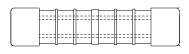 Вся продукція, що пропонується до поставки повинна відповідати ГОСТам, технічним вимогам EN, стандартам, що вказані в технічних вимогах.Відповідність продукції, що планується до поставки технічним вимогам замовника, що викладені в тендерній документації, повинна бути підтверджена наданням у складі тендерної пропозиції належним чином завірених документів:1. Інформаційний лист з загальною інформацією про продукцію, в якому в довільній формі повинно бути зазначено:- найменування підприємства-виробника;- країна походження товару;- термін служби (не менше ніж 40 років);- гарантії виробника (не менше ніж 10 років).2. У разі, якщо учасник не є виробником продукції, обов’язковим є наявність гарантійного листа, завіреного печаткою та підписом уповноваженої посадової особи підприємства виробника з підтвердженням аутентичності  запропонованої продукції в обсягах пропозиції на торги від конкретного учасника торгів та наданням гарантійних зобов’язань замовнику про постачання заявлених обсягів у зазначенні терміни.3. Протоколи випробувань або сертифікати відповідності згідно стандартів, що вказані як такі, яким повинен відповідати конкретний тип лінійної арматури. В сертифікатах відповідності повинні бути вказані основні технічні характеристики продукції. Протоколи випробувань, сертифікати відповідності можуть бути викладені українською або англійською мовами.4. Можливість застосування запропонованої продукції повинна підтверджуватися проектами повторного використання, затвердженими науковими і проектними організаціями України (Надаються копії титульних листів проектів та витяг з кресленнями на кожен запропонований тип лінійної арматури).5. Зразки експлуатаційної документації:- інструкція з монтажу;- паспорт (сертифікат якості) на виріб.6. Зразки продукції. Впродовж 1 (одного) робочого дня з моменту закінчення електронного аукціону учасником торгів повинно бути надано Замовнику торгів зразки кожного виробу запропонованої продукції для виконання обстеження. Зразки учаснику торгів не повертаються.7. Копію сертифіката на систему управління якістю ISO 9001:2008. Виробництво затискачів та контактних елементів повинно бути сертифіковане та мати сертифікат на систему управління якістю ISO 9001:2008. Надати завірену учасником копію відповідного сертифікату.8. Виробництво продукції по лотам повинно бути сертифіковане та мати сертифікат на систему управління якістю ISO 14001:2004. Надати копію відповідного сертифікату.9. Виробництво продукції по лотам повинно відповідати міжнародному стандартам EN50483:2009 та мати сертифікат незалежних лабораторій CENELEC. Надати відповідний сертифікат.Для підтвердження відповідності пропонованої продукції технічним вимогам цієї документації обов'язковим є надання протоколів типових випробувань згідно CENELEC EN 50483 або сертифікатів відповідності стандарту CENELEC EN 50483 від відповідно акредитованого сертифікаційного центру (в сертифікаті відповідності повинні бути вказані основні технічні параметри затискачів).Вказана продукція повинна бути виготовлена не раніше 2019 року.На торги, для проведення експертизи та дослідного монтажу, має бути надано зразки кожного виробу пропонуємої продукції.Виконання технічних, якісних та кількісних вимог обов'язкове.В пропозиції торгів повинно бути надано документальне підтвердження відповідності пропозиції технічним, якісним, кількісним та іншим вимогам по предмету закупівлі, встановленим Замовником.За відсутності необхідної інформації або документального підтвердження цієї інформації замовник має право відхилити пропозицію.15. Гак універсальний бандажний типу CSC 16 uz (або еквівалент) в кількості 33 шт.Гак універсальний бандажний типу CSC 16 uz (або еквівалент) повинен відповідати чинним ГОСТ (ДСТУ) на дану продукцію та наступним вимогам:Технічні характеристики: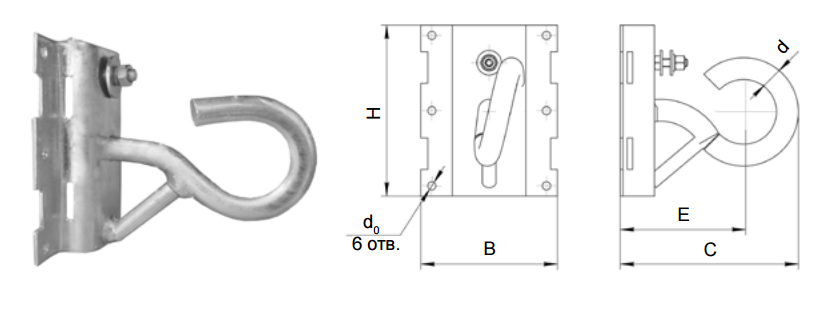 На гакові має бути передбачене місце для підключення провідника заземлення.Продукція повинна мати сертифікат відповідності вимогам стандартів на вироби та бути виготовленою не раніше 2019 року.Виконання технічних, якісних та кількісних вимог обов'язкове.16. Гак навскрізний (прохідний) GHW 16/250 (або еквівалент) в кількості 10 шт.Гаки повинні бути пристосованими до монтажу в навскрізних отворах дерев’яних опор та залізобетонних опор типу СВ10,5-5 та СВ9,5-2, слугувати для підвішування натяжних та підтримуючих затискачів при виконанні монтажу СІП на ПЛІ-0,4 кВ. Гаки повинні йти в комплекті з двома плоскими квадратними шайбами і гайкою М16 (див. малюнок). Для надійного монтажу, шайба зі сторони гачка повинна мати достатній упор для запобігання можливості її проскользування.Приклад зовнішнього вигляду гака навскрізного (прохідного)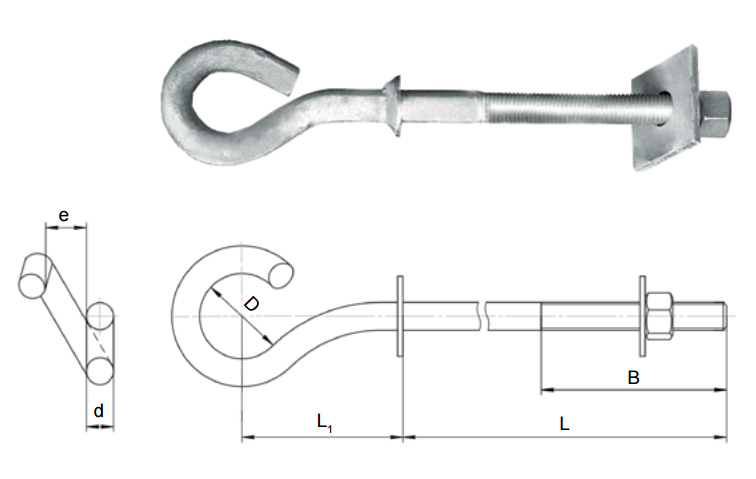 Гаки в комплекті з шайбами і гайками повинні бути виготовлені із гарячеоцинкованої сталі з мінімальною товщиною оцинковки 55 мкм (гайки можуть бути захищені від корозії методом гальванізації) та мати наступні технічні та геометричні параметри:Термін служби має бути не менше 25 років. Гарантійний термін експлуатації - не менше 3 років з моменту введення в експлуатацію.Вся продукція повинна відповідати вимогам ГОСТ 13276-79 та іншим чинним ГОСТ (ДСТУ) на дану продукцію,  мати сертифікат відповідності на поставлену продукцію, обов’язково з терміном дії протягом всього періоду поставки.Вказана продукція повинна бути виготовлена не раніше 2019 року.Виконання технічних, якісних та кількісних вимог обов'язкове.17. Скріпа стальна бандажна в кількості 60 шт.	Скріпа стальна бандажна типу CF 20 (або еквівалент) використовується для кріплення бандажної стрічки при монтажі бандажних гаків для ПЛІ.Приклад зовнішнього вигляду скріпи стальної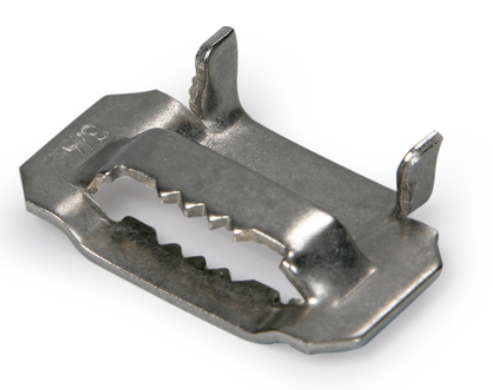 Вказана продукція повинна відповідати чинним ГОСТ (ДСТУ) на дану продукцію, мати сертифікат відповідності та бути виготовлена не раніше 2019 року.Виконання технічних, якісних та кількісних вимог обов’язкове.18. Стрічка стальна бандажна в кількості 60 м, а саме:стрічка стальна бандажна 20х0,7 мм типу IF207 (або еквівалент)  -  _60_ м.Стрічка стальна бандажна типу IF207 (або еквівалент) має відповідати наступним вимогам: ширина стрічки  -  20 мм;товщина стрічки  -  0,7 мм;питома вага  -  не менше 0,115 кг/м;мінімальне руйнівне навантаження -  не менше 9,3 кНПриклад зовнішнього вигляду стрічки сталевої бандажної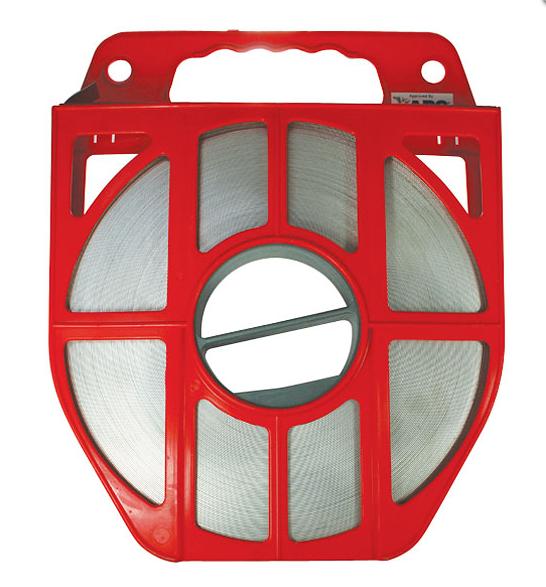 Вказана продукція повинна відповідати чинним ГОСТ (ДСТУ) на дану продукцію, мати сертифікат відповідності та бути виготовлена не раніше 2019 року.Виконання технічних, якісних та кількісних вимог обов'язкове.ЛОТ №2 – Арматура лінійна для ЛЕП 10-0,4 кВ, ЛЕП  та ПС 35-110кВ (або еквівалентні) в кількості 5 341 шт., а саме:1-43.Загальна вимоги:Арматура лінійна призначена для будівництва та ремонту повітряних ліній електропередачі напругою 0,4 – 10 кВ.Учасник торгів повинен бути виробником лінійної арматури для ЛЕП.Арматура повинна мати достатню механічну міцність та високу корозійну стійкість.Рік виготовлення лінійної арматури повинен бути не раніше 2019 р.Лінійна арматура повинна бути виготовлена у відповідності з ГОСТ 13276-79, іншими ГОСТ та з вимогами нормативних документів. Надати копію сертифікату УкрСЕПРО відповідності запропонованої продукції вимогам нормативно-технічній документації.  Надати відповідний перелік підприємств, організацій та компаній, на які поставлялася дана продукція та обсяги її поставок.Запропонована продукція – лінійна арматура повинна мати досвід експлуатації, що підтверджується позитивними відгуками споживачів. Надати відповідні відгуки від споживачів (не менше трьох) з зазначенням адреси, телефону та прізвища контактної особи.Надати гарантійні зобов’язання виробника.На торги, для проведення експертизи та дослідного монтажу, має бути надано зразки кожного виробу пропонуємої продукції.Затискач з`єднувальний плашковий ПА-1-1 (або еквівалент)   Для будівництва та ремонту повітряних ліній електропередачі напругою 0,4 кВ.1.Учасник торгів повинен бути виробником лінійної арматури для ЛЕП.2.Рік виготовлення лінійної арматури повинен бути не раніше  2019 р.3.Лінійна арматура повинна бути виготовлена у відповідності з ГОСТ 13276-79, іншими ГОСТ та з вимогами нормативних документів. 4.Надати копію сертифікату УкрСЕПРО відповідності запропонованої продукції вимогам нормативно-технічній документації.  5.Надати відповідний перелік підприємств, організацій та компаній, на які поставлялася дана продукція та обсяги її поставок.6.Запропонована продукція – лінійна арматура повинна мати досвід експлуатації, що підтверджується позитивними відгуками споживачів. Надати відповідні відгуки від споживачів (не менше трьох) з зазначенням адреси, телефону та прізвища контактної особи.7.Надати гарантійні зобов’язання виробника.8.Виконання технічних, якісних та кількісних вимог по лоту обов'язкове.9.На конкурсні торги, для проведення експертизи та дослідного монтажу, має бути надано зразки кожного виробу пропонуємої продукції.На торги для проведення експертизи та дослідного монтажу, має бути надано зразки кожного виробу пропонуємої продукції.Затискач з’єднувальний плашковий ПА-2-2 (або еквівалент)  Плашкові болтові затискачі ПА-2-2 застосовуються для з'єднання голих жил (неізольованих) зі сталі, міді або алюмінію діаметром від 5,1 до  (9,6-) або перетином 16-35 мм2 (50-90 мм2) на повітряних лініях 0,38, 6, 10 кВ в наступних випадках:- для анкерного і кінцевого кріплення проводів на опорах ПЛ 0,38 кВ;- для пристрою відгалужень від ПЛ 0,38-10 кВ;- для з'єднання алюмінієвих і сталеалюмінієвих проводів одного перерізу в петлях опор анкерного типу ПЛ 0,38, 6, 10 кВ. 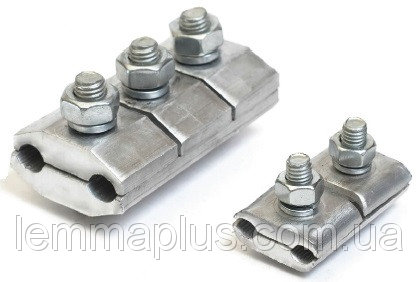 Корпуси затискачів ПА-2-2 повинні бути виготовлені з високопрочного антикорозійного алюмінієвого сплаву, болти та гайки - зі сталі гарячого цинкування. Патентована нижня планка повинна захищати болти затискача від корозії, а також полегшує їх встановлення за допомогою ключа ST 34. Вказана продукція повинна бути виготовлена не раніше 2019 року.Палець в зборі для затискача ПГН-3-5  має наступний вигляд: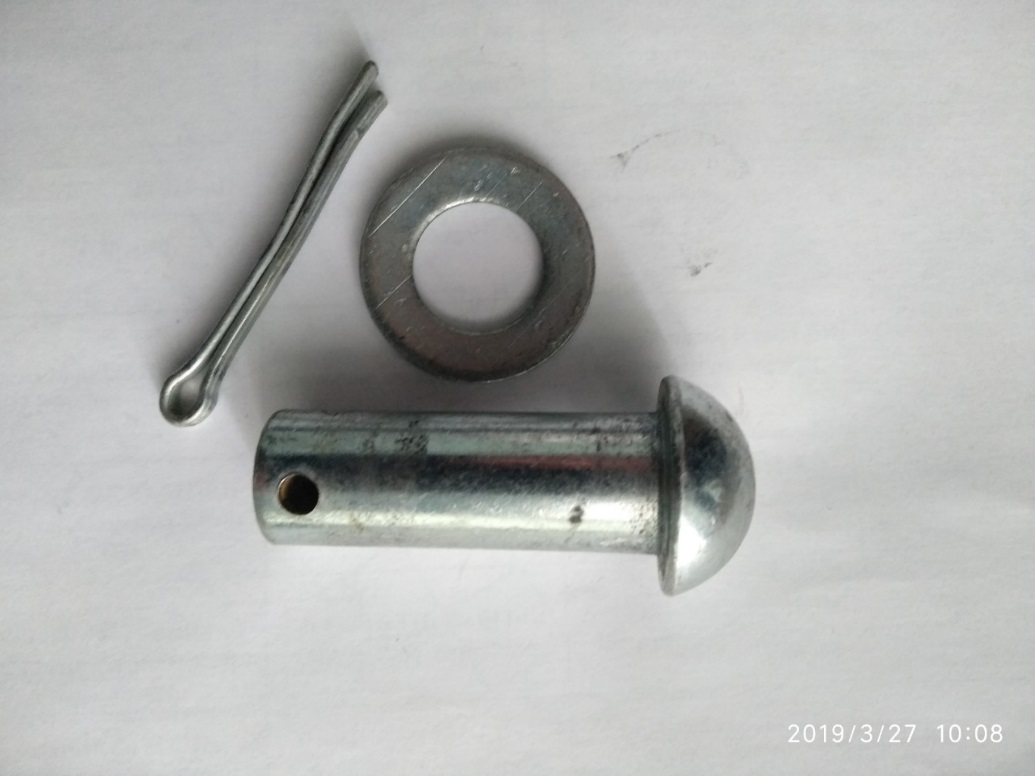 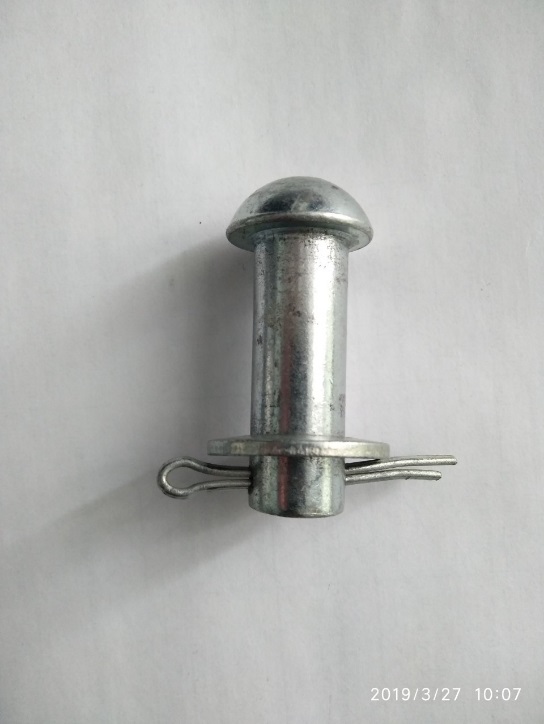 Примітка: Затискач ПГН 3-5 «Сухар» не пропонувати!44 – 46. Гільзи алюмінієві в кількості 248 шт., а саме:гільзи для алюмінієвих жил перерізом 70 мм²  –  98 шт.;гільзи для алюмінієвих жил перерізом 120 мм²  –  100 шт.гільзи для алюмінієвих жил перерізом 185 мм²  –  50 шт.Гільзи кабельні алюмінієві повинні бути призначені для з’єднання проводів і кабелів з алюмінієвими жилами на напругу до 35 кВ методом опресування.Гільзи кабельні алюмінієві повинні мати наскрізну конструкцію і виготовлятися з алюмінієвої труби марок не нижче АД0М і АД1М по ГОСТ 18475-82. Кліматичне виконання гільз – УХЛ3.Гільзи повинні володіти всіма необхідними характеристиками для забезпечення надійного з’єднання.Вказана продукція повинна відповідати ГОСТ 23469.2-79 та іншим ГОСТ на дану продукцію, мати відповідний сертифікат якості та бути виготовлена не раніше 2019 року.Виконання технічних, якісних та кількісних вимог обов'язкове.Приклад зовнішнього вигляду гільзи кабельної алюмінієвої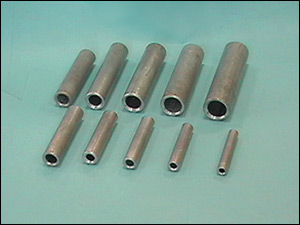                                                                                                                                                                                                                                                            Додаток №3ДОГОВІР ПОСТАВКИ  №________________________________ (надалі – «Покупець»), що є платником податку на прибуток за основною ставкою, в особі __________________________________________ , який діє/які діють/  на підставі Статуту, з однієї сторони, та_______________________ (надалі – «Постачальник»), що є платником податку на прибуток за основною ставкою, в особі _____________________________________, який діє на підставі _______________, з другої сторони, надалі разом іменовані як «Сторони», уклали цей Договір поставки (надалі іменується – «Договір») про наступне:Предмет Договору1.1.	Постачальник зобов’язується поставити та передати у власність Покупцеві продукцію (надалі – Товар) згідно зі Специфікаціями (надалі – Специфікація/ї), які після їх укладення є невід'ємною частиною даного Договору (Додатками до Договору). Найменування, асортимент, обсяг (кількість), ціна, рік випуску, технічні та інші вимоги до Товару визначаються у Додатках до даного Договору.1.2.	Покупець зобов’язується прийняти Товар, що поставляється, і оплатити його вартість відповідно до умов цього Договору.1.3.	Умови цього Договору викладені Сторонами у відповідності до вимог  Міжнародних правил тлумачення торговельних термінів  «Інкотермс»  (в редакції 2010 року), які застосовуються із урахуванням особливостей, пов'язаних із внутрішньодержавним характером цього Договору, а також тих особливостей, що випливають із умов цього Договору.2. Якість та комплектність2.1.	Якість і комплектність Товару, що поставляється, повинна відповідати вимогам Додатків до даного Договору, чинним в Україні ДСТУ, ГОСТ, ТУ чи іншим стандартам для відповідного виду Товару.2.2.	 Постачальник підтверджує, що на момент поставки Товар, який передається Покупцю за Договором, перебуває у власності Постачальника, є новим (таким що не був у користуванні), не перебуває під арештом чи іншою забороною, не викрадений, щодо нього не ведуться судові чи інші спори, він не переданий у заставу, не переданий як внесок до статутного фонду юридичних осіб, не перебуває у податковій заставі, та не обтяжений у інший спосіб, щодо нього відсутні майнові права третіх осіб.Ціна та загальна сума Договору3.1.	Ціна за одиницю Товару зафіксована у Специфікації/ях у гривнях. 3.2.	До ціни Товару включена вартість тари, упакування і маркування, а також транспортування Товару до місця поставки.3.3.	Загальна сума Договору складає ______________________________грн. крім того ПДВ 20% - _______________, загальна сума з ПДВ _____________________________ грн.3.4.	Враховуючи, що вартість Товару містить імпортну складову (що має бути підтверджено сертифікатом про походження Товару), ціна Товару та загальна сума Договору, визначаються Сторонами як змінні, тобто остаточна ціна Товару, що підлягає сплаті Покупцем, ставиться у залежність від зміни вище рівня 5% міжбанківського курсу продажу (за даними системи ВалКлі) долара США/гривні згідно сайту http://minfin.com.ua/currency/mb.Нову вартість одиниці Товару необхідно розрахувати (індексувати) за наступною формулою:Ц= (К1/К2) х Цт, деК1 – міжбанківський курс продажу (за даними системи ВалКлі) долара США/гривні згідно сайту http://minfin.com.ua/currency/mb на дату відвантаження Товару, або, у разі виконання пункту 4.2.2. Договору – на дату здійснення передоплати Постачальнику за Товар; К2 – міжбанківський курс продажу (за даними системи ВалКлі) долара США /гривні згідно сайту http://minfin.com.ua/currency/mb на дату укладання Договору;Цт – вартість одиниці Товару, що зазначена у Специфікації.3.5.	У разі зміни міжбанківського курсу продажу (за даними системи ВалКлі) долара США /гривні на дату відвантаження Товару або, у разі виконання пункту 4.2.2. Договору – на дату здійснення передоплати Постачальнику за Товар, Постачальник може здійснити перерахунок ціни Товару та загальної суми Договору за формулою наведеною в п.3.4. Договору та виставляє Покупцю відкоригований рахунок-фактуру.3.6.	Після здійсненого перерахунку загальної суми Договору згідно умов пункту 3.4. Договору, Сторони укладають додаткову угоду до Договору, яка фіксує остаточну суму Договору.Порядок розрахунків4.1.	Оплата Товару здійснюється Покупцем у національній валюті України шляхом безготівкового перерахування коштів на поточний рахунок Постачальника або шляхом емісії простого векселя.4.2.	Розрахунки між Покупцем та Постачальником за даним Договором здійснюються у наступному порядку: 4.2.1.	Покупець здійснює розрахунки за фактично отриманий товар протягом 180 календарних днів з моменту отримання Товару та підписання Сторонами здавально-приймальних документів на свій вибір або шляхом перерахування грошових коштів на розрахунковий рахунок Постачальника, або шляхом видачі простого векселя (векселів). Вексель (векселі) видаються Постачальнику на суму фактично поставленого Товару. Номінальна вартість векселя (векселів) не повинна бути більше суми фактично отриманих Товарів. В момент (день) оформлення векселя (векселів) зобов’язання оплатити отриманий Товар у Покупця припиняються та виникає новий обов’язок оплатити вексель (векселі). Вексель (векселі) передається за актом прийому-передачі. Постачальник зобов’язаний прийняти оформлений вексель (векселі) та підписати акт прийому-передачі. 4.2.2.	За наявності фінансування Покупець має право, але не зобов’язаний здійснити повну або часткову попередню оплату Товару.4.2.3.	У випадку одержання передоплати та неможливості виконати свої зобов’язання, Постачальник повертає Покупцю одержані грошові кошти не пізніше 3-х банківських днів з моменту виявлення такої обставини. При порушенні зазначеного строку на суму неповернених коштів нараховуються індекс інфляції та штрафна санкція у розмірі 30% від суми неповернених коштів.4.2.4.	У випадку несвоєчасного надання Постачальником електронної податкової накладної або будь-якого із документів, зазначених у п. 5.6. Договору, Покупець має право затримати розрахунок за Товар до моменту отримання повного пакету документів, що не буде вважатися простроченням з боку Покупця. Постачальник зобов’язується надавати Покупцю податкові накладні, складені в електронній формі з дотриманням умови щодо реєстрації у порядку, визначеному законодавством, з електронним підписом уповноваженої особи, та зареєстровані в Єдиному реєстрі податкових накладних в строк не пізніше визначеного Податковим кодексом України. Покупець для реєстрації та обміну податковими накладними використовує програмний комплекс «M.E.Doc IS».4.4.	Порядок здійснення оплати за Договором може бути змінений тільки за взаємною згодою Сторін шляхом підписання додаткової угоди.Строки і порядок поставки Товару5.1.	Поставка здійснюється одноразово або партіями на підставі Заявки Покупця (допускається передача Заявки факсом або електронною поштою), Постачальник підтверджує одержану Заявку та/або виставляє Покупцю рахунок-фактуру на оплату, що буде вважатися підтвердженням Заявки Постачальником. 5.2.	Строк поставки Товару становить _____(____________) календарних днів з моменту підтвердження Постачальником Заявки Покупця. Постачальник має право дострокової поставки Товару.5.3.	Поставка  здійснюється на умовах доставки Товару Покупцю згідно з базисом поставки DDP– місце поставки за адресою, яка зазначається у Специфікації або Заявці Покупця.5.4.	Постачальник зобов’язаний доставити Товар до місця призначення власними силами або укласти за власний рахунок відповідний договір із перевізником.5.5.	Датою Поставки вважається дата фактичної доставки Товару у місце призначення та передачі його уповноваженому представнику Покупця разом з відвантажувальними документами.5.6.	Поставка супроводжується наступними відвантажувальними документами, що передаються Покупцю разом з Товаром:- видаткова накладна;- документ про відповідність, якщо Товар підлягає підтвердженню відповідності;- паспорт або сертифікат якості підприємства-виробника та/або експлуатаційні документи, що входять до комплекту постачання виробників;- сертифікат про походження Товару, якщо Товар містить імпортну складову.Тара, упакування, у якому відвантажується Товар, повинні відповідати встановленим в Україні стандартам або технічним умовам і забезпечувати, за умови належного поводження з вантажем, збереження Товару під час його транспортування. 5.8.	Зобов’язання Постачальника вважаються виконаними з моменту передачі Товару в розпорядження Покупця. Зобов’язання Покупця вважаються виконаними з моменту оплати та прийняття поставленого Товару. Порядок приймання Товару6.1.	Товар вважається прийнятим Покупцем від Постачальника після підписання уповноваженими представниками Сторін видаткової накладної. Кількість та якість Товару, що постачається, перевіряється Покупцем при прийманні Товару у місці доставки. 6.2.	У випадку виявлення невідповідності поставленого Товару за кількістю/якістю Покупець здійснює приймання Товару з оформленням Акта про виявлені розбіжності відповідно до вимог Інструкцій про порядок приймання продукції виробничо–технічного призначення і товарів народного споживання за кількістю та якістю, затверджених Постановами Держ.арбітражу СРСР від 15.06.1965р. № П-6 і від 25.04.1966р. № П-7, зі змінами та доповненнями. На підставі зазначеного Акта Сторони вирішують питання про допоставку Товару, заміну неякісного Товару, коригування суми оплати тощо. Гарантії7.1.	Постачальник здійснює поставку Товару в комплектації, що зазначена у відповідному Додатку до Договору, а також забезпечує наявність та передачу Покупцю технічної та експлуатаційної документації, що входить до комплекту постачання виробників.7.2.	Гарантія якості Товару, що поставляється, встановлюється протягом гарантійного терміну, установленого виробником Товару.7.3.	Умови гарантії на безперебійну роботу (функціонування) Товару та строк гарантії зазначаються в технічній документації підприємства-виробника та/або експлуатаційних документах на поставлений Товар (паспорті, гарантійному талоні чи ін.), які передаються Постачальником в момент поставки Товару.7.4.	Гарантійні зобов’язання набувають чинності з моменту поставки Товару.Відповідальність Сторін8.1.	За невиконання та/або неналежне виконання взятих на себе зобов’язань за Договором Сторони несуть відповідальність, визначену чинним законодавством та умовами цього Договору. 8.2.	У випадку порушення Постачальником строків поставки Товару або недопоставки замовленого Товару у повній кількості, Покупець має право нарахувати Постачальнику штрафну санкцію в розмірі 0,5% від вартості поставленого з порушенням строків та/або недопоставленого Товару за кожний день прострочення, а за прострочення понад 30 (тридцять) календарних днів Покупець має право додатково нарахувати Постачальнику штраф у розмірі 20% (двадцять відсотків) від вартості поставленого з порушенням строків та/або недопоставленого Товару, а Постачальник зобов’язується на вимогу Покупця сплатити зазначені виплати протягом 5 (п’яти) календарних днів з дня направлення Постачальнику відповідної вимоги Покупця .8.3.	У випадку прострочення оплати Товару, Постачальник має право нарахувати Покупцю штрафну санкцію в розмірі 0,5% від суми простроченого платежу за кожний день прострочення платежу, але у будь-якому разі не більше половини облікової ставки Національного Банку України, що діяла у цей період, від суми простроченого платежу за кожний день прострочення платежу, а Покупець зобов’язується на вимогу Постачальника сплатити зазначену штрафну санкцію.8.4.	У випадку поставки Товару неналежної якості, Покупець має право нарахувати Постачальнику штраф у розмірі 40% від вартості неякісного Товару, а Постачальник зобов’язується на вимогу Покупця сплатити зазначений штраф протягом 5 (п’яти) календарних днів з дня направлення Постачальнику відповідної вимоги Покупця. Крім того, Покупець за своїм вибором має право вимагати безоплатної заміни неякісного Товару протягом 14 календарних днів, усунення недоліків у Товарі у це же строк, або відмовитися від Товару та вимагати повернення 100% його вартості (якщо Товар вже був оплачений Покупцем). В разі невиконання в строк обов’язку щодо заміни Товару або усунення недоліків, Постачальник зобов`язаний перерахувати на рахунок Покупця 100% вартості неякісного Товару (якщо він вже був оплачений Покупцем) протягом 5 банківських днів з дати отримання письмової вимоги Покупця, після чого Постачальник звільняється від виконання відповідного обов’язку в натурі. 	Для реалізації умов цього пункту Договору, Сторони погодились, що під поставкою Товару неналежної якості розуміється як виявлення недоліків чи іншої невідповідності Товару умовам Договору в момент його приймання, так і виявлення зазначених обставин Покупцем під час або після введення Товару у виробничу експлуатацію.8.5.	При порушенні Постачальником умов пункту 2.2 Договору Покупець має право нарахувати Постачальнику штраф у розмірі 100% вартості відповідної партії Товару, щодо якого виявлено порушення, а Постачальник зобов’язується на вимогу Покупця сплатити зазначений штраф протягом 5 (п’яти) календарних днів з дня направлення Постачальнику відповідної вимоги Покупця та власними силами або за власний рахунок забрати (вивезти) такий Товар від Покупця.8.6.	 У випадку порушення Постачальником граничного терміну реєстрації податкових накладних в Єдиному реєстрі податкових накладних, який дозволяє включення до податкового кредиту Покупця суми ПДВ, та/або порушення терміну надання  Покупцю податкової накладної в електронному вигляді згідно пункту 4.3 Договору,  Покупець має право нарахувати Постачальнику штраф у розмірі суми ПДВ за відповідною податковою накладною, а Постачальник зобов’язується на вимогу Покупця сплатити зазначений штраф протягом 5 (п’яти) календарних днів з дня направлення Постачальнику відповідної вимоги Покупця.У випадку, якщо фіскальними/податковими органами (шляхом складання податкового повідомлення-рішення, акта перевірки, довідки, внесення коригувань до облікової картки Покупця як платника податку, іншим способом) та/або рішенням (постановою) суду буде зменшено податковий кредит Покупця з ПДВ по податковим накладним Постачальника, зменшені витрати Покупця на вартість Товарів, одержаних від Постачальника, донараховані Покупцю податки, збори, обов’язкові платежі, нараховані штрафні санкції за порушення податкового законодавства чи судом буде прийнято рішення про стягнення на користь держави доходу, отриманого в результаті операції, що визнана недійсною/нікчемною, та це буде пов’язано з: неналежним веденням Постачальником бухгалтерського та/або податкового обліку, несвоєчасним, неналежним чином, не в повному обсязі поданням в податкові органи обов’язкової податкової звітності, незнаходженням Постачальника або його контрагентів за місцем державної реєстрації; господарськими відносинами Постачальника та/або його контрагентів з підприємствами, які мають ознаки фіктивності тощо – Постачальник зобов’язаний протягом 5 (п’яти) календарних днів з дати направлення йому Покупцем відповідної претензії оплатити штрафну санкцію в розмірі, що дорівнює сумі, на яку Покупцю зменшено податковий кредит з ПДВ, зменшені витрати, донараховані податки, збори, стягнено на користь держави інші платежі.8.7.	Сторони погодились, що у випадку неналежного виконання договірних зобов’язань Постачальником, Покупець має право в односторонньому порядку вирахувати (утримати) суму штрафних санкцій, що підлягають сплаті Постачальником згідно умов розділу 8 Договору, із сум, належних до оплати Постачальнику за поставлений ним Товар. Сума такого утримання визначається на підставі пред’явленої Постачальнику письмової претензії та Заяви про зарахування (залік) зустрічних грошових вимог, складеної та підписаної Покупцем.8.8.	У разі виникнення між Сторонами судового спору з приводу виконання, розірвання або зміни Договору, Постачальник зобов’язаний сплатити на користь Покупця штраф у розмірі 1 000,00 грн. за кожен випадок ненадання або прострочення надання документів за запитом суду, який порушив провадження у справі, у строк, зазначений у відповідній ухвалі.8.9.	За незабезпечення збереження інформації, що стала відома Постачальнику у зв’язку з укладенням/виконанням договору та/або стосується предмету Договору та/або інформації про Покупця, в результаті чого така інформація стала відома третім особам, за винятком осіб/випадків, визначених чинним законодавством України, Постачальник сплачує Покупцю штраф у розмірі 1 000,00 грн. за кожний випадок такого незабезпечення збереження інформації понад відшкодування у повному розмірі збитків протягом 5 (п’яти) календарних днів з дня направлення Постачальнику відповідної вимоги Покупця.8.10.	Сторона, яка порушила договірне зобов’язання, відшкодовує в повному обсязі збитки, заподіяні при виконанні договірного зобов’язання іншій Стороні. Збитки, завдані під час виконання зобов’язань за Договором, підлягають відшкодуванню у повній сумі понад встановлені договором штрафні санкції.8.11.	Сплата Стороною визначених цим Договором штрафних санкцій (неустойка, штраф, пеня) не звільняє її від обов'язку виконати умови даного Договору.8.12.	Сторони домовилися, що для вимог про стягнення з Постачальника штрафних санкцій (неустойка, штраф, пеня) за Договором застосовується строк позовної давності три роки (якщо інше не встановлено законодавством).8.13.	Сторони домовилися, що за прострочення виконання Постачальником зобов’язань за Договором нарахування штрафних санкцій (неустойка, штраф, пеня) припиняється через рік від дня, коли зобов’язання мало бути виконано (якщо інше не встановлено законодавством).Обставини Форс-мажор9.1.	Жодна із Сторін не несе відповідальність, за повне або часткове невиконання будь-якого з вказаних зобов’язань при умові: повені, пожежі, землетрусу, катастроф та інших незалежних від Сторін випадків, а також ембарго, накладених державними органами на експорт чи імпорт, якщо обставини виникнуть після вступу цього Договору в силу. Якщо яка-небудь з цих обставин робить неможливим пряме виконання Сторонами своїх зобов'язань за даним Договором в строк, умови, передбачені Договором, будуть продовжені на період, рівний по тривалості цим обставинам.9.2.	Сторони протягом трьох календарних днів, повинні сповістити один одного про початок вказаних обставин, що має бути підтверджено сертифікатом Торгово-промислової палати України.9.3.	У випадку несвоєчасного повідомлення, або неповідомлення другої Сторони про форс-мажорні обставини, сторона, для якої вони настали, позбавляється права посилатись на них, як на поважну причину, за винятком випадків, коли саме ця обставина не давала можливості надіслати повідомлення.9.4.	Після припинення дії форс-мажорних обставин, Сторона, яка зазнала цієї дії, повинна повідомити іншу Сторону протягом трьох календарних днів про припинення дії форс-мажорних обставин і поновлення терміну виконання зобов’язань за цим Договором. В іншому разі, ця Сторона вважається такою, що допустила прострочення виконання за цим Договором і несе відповідальність згідно цього Договору і чинного законодавства України.10. Врегулювання спорів10.1.	Сторони домовилися, що всі можливі суперечки і розбіжності, які пов’язані з виконанням цього Договору, будуть розв’язуватися шляхом переговорів та листування.10.2.	Спори і розбіжності, що не вдалося врегулювати шляхом переговорів та листування, вирішуються в судовому порядку згідно чинного законодавства України.11. Антикорупційне застереження 11.1.	Сторони цього Договору зобов’язуються вжити всіх необхідних та залежних від них заходів, щоб запобігти корупції та хабарництву. При виконанні своїх зобов'язань за цим Договором Сторони (та їх працівники) не виплачують, не отримують і не дозволяють виплату грошових коштів або передачу подарунків чи інших цінностей будь-яким особам для впливу на дії чи рішення цих осіб, з метою отримати неправомірні переваги чи досягти інших неправомірних цілей тощо. 11.2.	У разі виникнення у Сторони підозр, що відбулося або може відбутися порушення цього антикорупційного застереження, відповідна Сторона зобов'язується повідомити про це іншу Сторону у письмовій формі. Після письмового повідомлення, відповідна Сторона має право призупинити виконання зобов'язань за цим Договором до моменту отримання підтвердження, що порушення не відбулося або не відбудеться. 11.3. 	Сторони цього Договору надають взаємне сприяння одна одній в цілях запобігання корупції та гарантують відсутність негативних наслідків для конкретних працівників Сторони Договору, які повідомили про факт порушень.12. Прикінцеві положення12.1.	Цей Договір набирає чинності з моменту підписання його уповноваженими представниками Сторін, і діє до 31.12.201_ р., а в частині здійснення розрахунків, сплати штрафних санкцій та гарантійних зобов’язань – до їх повного виконання.12.2.	Жодна зі Сторін не має права передавати свої права і зобов'язання за даним Договором  третім особам.12.3.	Повідомлення, які надсилаються при виконанні умов Договору, мають бути вчинені  у письмовій формі і вважатимуться переданими належним чином, якщо вони відправлені рекомендованим листом, або доставлені іншим способом, погодженим Сторонами. 12.4.	Всі Додатки до цього Договору є його невід'ємною частиною.12.5.	З метою забезпечення виконання умов Договору представники Сторін, що підписали Договір, його підписанням надають згоду на обробку відповідно до Закону України «Про захист персональних даних» своїх персональних даних, які вказані у Договорі, виключно з метою здійснення Сторонами своїх прав та обов’язків в рамках даного Договору.13. Порядок укладення Договору та внесення змін13.1.	Постачальник підтверджує, що має всі чинні реєстраційні та дозвільні документи на здійснення господарської діяльності та необхідні кваліфікаційні характеристики для виконання цього Договору. 13.2.	Після оприлюднення повідомлення про намір укласти договір, Постачальник підписує Договір зі свого боку та передає його на підписання Покупцю. Постачальник під час укладення Договору (разом із підписаним Договором) зобов’язується передати Покупцю завірені власною печаткою копії наступних документів, які стають невід’ємною частиною Договору та зберігаються у Покупця:- сертифікат відповідності товару (в разі зазначення товару в переліку продукції, що підлягає обов`язковій сертифікації в Україні);- паспорт або сертифікат якості підприємства-виробника та/або експлуатаційні документи, що входять до комплекту постачання виробників.   У випадку невиконання Постачальником умов даного пункту (ненадання підписаного Договору та всіх перелічених документів у строк, визначений законом), Покупець кваліфікує такі дії як не укладення договору про закупівлю з вини учасника – згідно положень ч. 3 статті 32 Закону України «Про публічні закупівлі», внаслідок чого Покупець відхиляє тендерну пропозицію Постачальника та визначає переможця серед тих учасників, строк дії тендерної пропозиції яких ще не минув.13.2.1. До Договору можуть вноситись зміни або доповнення за взаємною згодою Сторін шляхом підписання додаткової угоди, з урахуванням обмежень, передбачених ст. 36 Закону України «Про публічні закупівлі».13.3.	Договір укладений у 2-х примірниках (один – для Покупця і один – для Постачальника), які мають однакову юридичну силу. 13.4.	Якщо рішенням компетентного органу, який-небудь розділ або пункт Договору буде визнаний недійсним, то таке рішення не буде поширюватись на інші розділи Договору.13.5.	Підписавши цей Договір, Сторони підтверджують, що вони мають статус юридичних осіб /та фізичної особи-підприємця/, набутий у встановленому законодавством порядку, їх включено до єдиного державного реєстру України, вони стали на облік як платники податку на додану вартість, не перебувають в процесі ліквідації та/або реорганізації, щодо них не розпочато процедуру банкрутства. У випадку зміни будь-якої з умов, що зазначені в цьому пункті, Сторона відносно якої ці зміни виникли, повинна негайно повідомити про це іншу Сторону.ПІДПИСИ І РЕКВІЗИТИ СТОРІНДодаток №1до Договору поставки № ___ від «___» _________ 20__ р.СПЕЦИФІКАЦІЯ №1«___» __________ 20__ рокуБазисна умова поставки – DDP.Місце поставки: ______________________________.        Примітка:У разі згоди з цим проектом договору, Учасник торгів підписує даний документ (вказати посаду, прізвище та ініціали уповноваженої особи Учасника) та скріплює печаткою (у разі її використання) і подає у складі своєї тендерної пропозиції в окремому файлі, в протилежному випадку пропозиція Учасника торгів відхиляється, як така, що не відповідає вимогам тендерної документації.Тендерна документація                                         ДК 021:2015 код 31220000-4    Елементи електричних схем.(ЛОТ №1 - Лінійна арматура для монтажу самоутримних ізольованих проводів (СІП) на ПЛІ-0,4 кВ; ЛОТ №2 - Арматура лінійна для ЛЕП 10-0,4 кВ, ЛЕП  та ПС 35-110кВ._)                  "ЗАТВЕРДЖЕНО"рішенням  тендерного комітетупротокол  №27 від    26.12.2019 року Голова тендерного комітету ________________ С. О. ЧеченєвТЕНДЕРНА ДОКУМЕНТАЦІЯЗагальні положенняЗагальні положення1Терміни, які вживаються в тендерній документаціїТендерну документацію (далі ТД) розроблено відповідно до вимог Закону України «Про публічні закупівлі» (далі - Закон). Терміни вживаються у значенні, наведеному в Законі2Інформація про замовника торгів2.1повне найменуванняАКЦІОНЕРНЕ ТОВАРИСТВО «ВІННИЦЯОБЛЕНЕРГО»2.2місцезнаходженняУкраїна,  . Вінниця, вул. Магістратська, 22.3Посадова особа замовника, уповноважена здійснювати зв'язок з учасникамиЗ технічних питань: - Ягодзинський Михайло Леонідович, інженер служби розподільних мереж, телефон (0432) 65-96-21.- Поторочин Олександр Анатолійович, начальник служби ліній електропередач 35кВ і вище, телефон (0432) 65-95-15.З організаційних питань:                                                       - Ліщенюк Олена Євгеніївна, начальник тендерного відділу, м. Вінниця, вул. Магістратська, 2, 21050, каб. №511, телефон/факс (0432) 65-95-77, 65-96-59, е-mail: tender01@voe.com.ua                                3Процедура закупівліВідкриті торги 4Інформація про предмет закупівлі4.1назва предмета закупівліДК 021:2015 код 31220000-4    Елементи електричних схем 4.2опис окремої частини (частин) предмета закупівлі (лота), щодо якої можуть бути подані тендерні пропозиції ЛОТ №1 - Лінійна арматура для монтажу самоутримних ізольованих проводів (СІП) на ПЛІ-0,4 кВ; ЛОТ №2 - Арматура лінійна для ЛЕП 10-0,4 кВ, ЛЕП  та ПС 35-110кВ4.3місце, кількість поставки товарів м. Вінниця, ЛОТ №1 – 16 493 шт. та 60 м., а саме:ЛОТ №2 – 5 341 шт., а саме:4.4строк поставки товарів На протязі 2020 року 5Недискримінація учасниківВітчизняні та іноземні учасники всіх форм власності та організаційно-правових форм беруть участь у процедурах закупівель на рівних умовах6Інформація про валюту, у якій повинно бути розраховано та зазначено ціну тендерної пропозиціїВалютою тендерної пропозиції є національна валюта України – гривня.7Інформація  про  мову (мови),  якою  (якими) повинно  бути  складено тендерні пропозиціїПід час проведення процедур закупівель всі документи, що готуються Учасниками - резидентами України, викладаються українською мовою. Не перекладаються з російської на українську мову наступні документи: первинні документи, документи на бланках типових і спеціалізованих форм, а також ті, текст яких викладено іноземною мовою з одночасним його викладенням українською (російською) мовою та інші друковані джерела літературної інформації, наприклад, буклети, паспорти на обладнання, інструкції з експлуатації обладнання, тощо. Документи викладені іншою іноземною мовою, ніж російська, повинні мати автентичний переклад українською мову. Визначальним є текст, викладений українською мовою.Тендерні пропозиції підготовлені учасниками-нерезидентами України можуть бути викладені іншою мовою, при цьому повинні мати завірений переклад українською або російською мовами. У разі розбіжностей з текстом оригіналу перевага надається україномовному або російськомовному тексту.Порядок унесення змін та надання роз’яснень до тендерної документаціїПорядок унесення змін та надання роз’яснень до тендерної документаціїПорядок унесення змін та надання роз’яснень до тендерної документації1Процедура надання роз’яснень щодо тендерної документації Фізична/юридична особа має право не пізніше ніж за десять днів до закінчення строку подання тендерних пропозицій звернутися через електронну систему закупівель до замовника за роз’ясненнями щодо тендерної документації. Усі звернення за роз’ясненнями автоматично оприлюднюються в електронній системі закупівель без ідентифікації особи, яка звернулася до замовника. Замовник повинен протягом трьох робочих днів з дня їх оприлюднення надати роз’яснення на звернення та оприлюднити його на веб-порталі Уповноваженого органу відповідно до статті 10 Закону; у разі несвоєчасного надання або ненадання замовником роз’яснень щодо змісту тендерної документації строк подання тендерних пропозицій автоматично продовжується електронною системою не менше як на сім днів2Унесення змін до тендерної документаціїЗамовник має право з власної ініціативи чи за результатами звернень або на підставі рішення органу оскарження внести зміни до тендерної документації. У разі внесення змін до тендерної документації строк для подання тендерних пропозицій продовжується в електронній системі закупівель таким чином, щоб з моменту внесення змін до тендерної документації до закінчення строку подання тендерних пропозицій залишалося не менше ніж сім днів;                                      зміни, що вносяться замовником до тендерної документації, розміщуються та відображаються в електронній системі закупівель у вигляді нової редакції тендерної документації додатково до початкової редакції тендерної документації. Замовник разом із змінами до тендерної документації в окремому документі оприлюднює перелік змін, що вносяться. Положення тендерної документації, до яких уносяться зміни, відображаються у вигляді закреслених даних та повинні бути доступними для перегляду після внесення змін до тендерної документації;                                     зазначена інформація оприлюднюється замовником відповідно до статті 10 ЗаконуІнструкція з підготовки тендерної пропозиції Інструкція з підготовки тендерної пропозиції Інструкція з підготовки тендерної пропозиції 1Зміст і спосіб подання тендерної пропозиціїТендерна пропозиція подається в електронному вигляді шляхом заповнення електронних форм з окремими полями, у яких зазначається інформація про ціну, інші критерії оцінки (у разі їх установлення замовником), та завантаження файлів із:інформацією та документами, що підтверджують відповідність учасника кваліфікаційним критеріям (Додаток №1 до цієї тендерної документації); інформацією щодо відповідності учасника вимогам, визначеним у статті 17 Закону (Додаток №1 до цієї тендерної документації);інформацією про необхідні технічні, якісні та кількісні характеристики предмета закупівлі, а також відповідну технічну специфікацію (у разі потреби (плани, креслення, малюнки чи опис предмета закупівлі)(Додаток №2 до цієї тендерної документації); документами, що підтверджують повноваження посадової особи або представника учасника процедури закупівлі щодо підпису документів тендерної пропозиції (Додаток №1 до цієї тендерної документації);документом, що підтверджує надання учасником забезпечення тендерної пропозиції (якщо таке забезпечення передбачено оголошенням про проведення процедури закупівлі) (Додаток №1 до цієї тендерної документації);замовник може передбачити опис та приклади формальних (несуттєвих) помилок, допущення яких учасниками в тендерних пропозиціях не призведе до відхилення їх пропозицій;повноваження щодо підпису документів тендерної пропозиції учасника процедури закупівлі підтверджується випискою з протоколу засновників, наказом про призначення, довіреністю, дорученням або іншим документом, що підтверджує повноваження посадової особи учасника на підписання документів. Кожен учасник має право подати тільки одну тендерну пропозицію (у тому числі до визначеної в тендерній документації частини предмета закупівлі (лота)2Забезпечення тендерної пропозиціїУчасник надає Замовнику гарантії виконання своїх зобов’язань у зв’язку з поданням тендерної пропозиції у вигляді безвідкличної електронної банківської гарантії на суму: ЛОТ №1 -  56 000,00 (П’ятдесят шість тисячі грн. 00 коп.),ЛОТ №2 – 6 000,00 грн. (Шість тисяч грн. 99 коп.).яка надається одночасно з поданням тендерної пропозиції. Строк дії забезпечення тендерної пропозиції відповідає строку дії тендерної пропозиції та становить 90 днів з дати розкриття тендерних пропозицій.3Умови повернення чи неповернення забезпечення тендерної пропозиціїЗабезпечення тендерної пропозиції повертається учаснику  банківських днів з дня настання підстави для повернення забезпечення тендерної пропозиції в разі:закінчення строку дії забезпечення тендерної пропозиції, зазначеного в тендерній документації;укладення договору про закупівлю з учасником, який став переможцем тендеру;відкликання тендерної пропозиції до закінчення строку її подання;завершення процедури закупівлі в разі не укладення договору про закупівлю із жодним з учасників, які подали тендерні пропозиції.Забезпечення тендерної пропозиції не повертається в разі:відкликання тендерної пропозиції учасником після закінчення строку її подання, але до того, як сплив строк, протягом якого тендерні пропозиції вважаються чинними;не підписання учасником, який став переможцем процедури торгів, договору про закупівлю;ненадання переможцем у строк, визначений в абзаці другому частини третьої статті 17 Закону, документів, що підтверджують відсутність підстав, передбачених статтею 17 Закону;ненадання переможцем процедури торгів забезпечення виконання договору про закупівлю після отримання повідомлення про намір укласти договір, якщо надання такого забезпечення передбачено тендерною документацією.Кошти, що надійшли як забезпечення тендерної пропозиції торгів  (у разі якщо вони не повертаються учаснику), підлягають перерахуванню на рахунок підприємства (АТ «ВІННИЦЯОБЛЕНЕРГО»).4Строк, протягом якого тендерні пропозиції є дійснимиТендерні пропозиції вважаються дійсними протягом 90 днів.  До закінчення цього строку замовник має право вимагати від учасників продовження строку дії тендерних пропозицій;учасник має право:відхилити таку вимогу, не втрачаючи при цьому наданого ним забезпечення тендерної пропозиції;погодитися з вимогою та продовжити строк дії поданої ним тендерної пропозиції та наданого забезпечення тендерної пропозиції.5Кваліфікаційні критерії до учасників та вимоги, установлені статтею 17 ЗаконуДля участі в процедурі закупівлі Замовник установлює декілька кваліфікаційних критеріїв, а саме:-  наявність обладнання та матеріально-технічної бази;- наявність працівників відповідної кваліфікації, які мають необхідні знання та досвід;- наявність документально підтвердженого досвіду виконання аналогічного договору.Перелік документів, які вимагаються для підтвердження відповідності пропозиції учасника кваліфікаційним критеріям наведений в Додатку №1 до цієї тендерної документації.Інформацію про спосіб підтвердження відповідності учасників вимогам установленим статтею 17 Закону, наведено в Додатку №1 до цієї тендерної документації.6Інформація про технічні, якісні та кількісні характеристики предмета закупівліУчасники процедури закупівлі повинні надати у складі тендерних пропозицій інформацію та документи, які підтверджують відповідність тендерної пропозиції учасника технічним, якісним, кількісним та іншим вимогам до предмета закупівлі, установленим замовником в Додатку №2 до цієї тендерної документації.7Інформація про субпідрядника (у випадку закупівлі робіт)            _________8Унесення змін або відкликання тендерної пропозиції учасникомУчасник має право внести зміни або відкликати свою тендерну пропозицію до закінчення строку її подання без втрати свого забезпечення тендерної пропозиції. Такі зміни або заява про відкликання тендерної пропозиції враховуються в разі, якщо їх отримано електронною системою закупівель до закінчення строку подання тендерних пропозицій.Подання та розкриття тендерної пропозиціїПодання та розкриття тендерної пропозиціїПодання та розкриття тендерної пропозиції1Кінцевий строк подання тендерної пропозиціїКінцевий строк подання тендерних пропозицій: 15.01.2020 р.;отримана тендерна пропозиція автоматично вноситься до реєстру;електронна система закупівель автоматично формує та надсилає повідомлення учаснику про отримання його пропозиції із зазначенням дати та часу; тендерні пропозиції, отримані електронною системою закупівель після закінчення строку подання, не приймаються та автоматично повертаються учасникам, які їх подали.2Дата та час розкриття тендерної пропозиціїДата і час розкриття тендерних пропозицій визначаються електронною системою закупівель автоматично та зазначаються в оголошенні про проведення процедури відкритих торгівОцінка тендерної пропозиціїОцінка тендерної пропозиціїОцінка тендерної пропозиції1Перелік критеріїв та методика оцінки тендерної пропозиції із зазначенням питомої ваги критеріюЄдиним критерієм оцінки пропозицій є Ціна з урахуванням ПДВ.оцінка тендерних пропозицій проводиться електронною системою закупівель автоматично на основі критеріїв і методики оцінки, зазначених замовником у тендерній документації та шляхом застосування електронного аукціону.2Інша інформаціяЯкщо переможець торгів є платником ПДВ, договір по результатам проведеної закупівлі укладається з урахуванням ПДВЗа наявності формальних помилок тендерна пропозиція не відхиляється.Формальними (несуттєвими) вважаються  помилки, що пов’язані з оформленням тендерної пропозиції та не впливають на зміст пропозиції, а саме - технічні помилки та описки.Відповідальність за помилки друку у документах, наданих Замовнику через електронну систему закупівель та підписаних відповідним чином, несе Учасник.3Відхилення тендерних пропозиційТендерна пропозиція відхиляється замовником у разі якщо: учасник:- не відповідає кваліфікаційним критеріям, установленим статтею 16 Закону;- не надав забезпечення тендерної пропозиції, якщо таке забезпечення вимагалося замовником;переможець:- відмовився від підписання договору про закупівлю відповідно до вимог тендерної документації або укладення договору про закупівлю;- не надав документи, що підтверджують відсутність підстав, передбачених статтею 17 Закону;- наявні підстави, зазначені у статті 17 і частині сьомій статті 28 Закону;- тендерна пропозиція не відповідає умовам тендерної документації;інформація про відхилення тендерної пропозиції протягом одного дня з дня прийняття рішення оприлюднюється в електронній системі закупівель та автоматично надсилається учаснику/переможцю, тендерна пропозиція якого відхилена через електронну систему закупівель.Результати торгів та укладання договору про закупівлюРезультати торгів та укладання договору про закупівлюРезультати торгів та укладання договору про закупівлю1Відміна замовником торгів чи визнання їх такими, що не відбулисяЗамовник відміняє торги в разі:відсутності подальшої потреби в закупівлі товарів, робіт і послуг;неможливості усунення порушень, що виникли через виявлені порушення законодавства з питань публічних закупівель;порушення порядку оприлюднення оголошення про проведення процедури закупівлі та повідомлення про намір укласти договір, передбачених Законом;подання для участі в них менше двох тендерних пропозицій, а в разі здійснення закупівлі за рамковими угодами з кількома учасниками – менше трьох пропозицій;допущення до оцінки менше двох тендерних пропозицій, а в разі здійснення закупівлі за рамковими угодами з кількома учасниками – менше трьох пропозицій;відхилення всіх тендерних пропозицій згідно із Законом;про відміну процедури закупівлі за такими підставами має бути чітко визначено в тендерній документації;торги може бути відмінено частково (за лотом).Замовник має право визнати торги такими, що не відбулися, у разі:якщо ціна найбільш економічно вигідної тендерної пропозиції перевищує суму, передбачену замовником на фінансування закупівлі;якщо здійснення закупівлі стало неможливим унаслідок непереборної сили;скорочення видатків на здійснення закупівлі товарів, робіт і послуг;торги можуть бути визнані такими, що не відбулися частково (за лотом); повідомлення про відміну торгів або визнання їх такими, що не відбулися, оприлюднюється в електронній системі закупівель замовником протягом одного дня з дня прийняття замовником відповідного рішення та автоматично надсилається усім учасникам електронною системою закупівель.Відміна замовником торгів чи визнання їх такими, що не відбулисяЗамовник відміняє торги в разі:відсутності подальшої потреби в закупівлі товарів, робіт і послуг;неможливості усунення порушень, що виникли через виявлені порушення законодавства з питань публічних закупівель;порушення порядку оприлюднення оголошення про проведення процедури закупівлі та повідомлення про намір укласти договір, передбачених Законом;подання для участі в них менше двох тендерних пропозицій, а в разі здійснення закупівлі за рамковими угодами з кількома учасниками – менше трьох пропозицій;допущення до оцінки менше двох тендерних пропозицій, а в разі здійснення закупівлі за рамковими угодами з кількома учасниками – менше трьох пропозицій;відхилення всіх тендерних пропозицій згідно із Законом;про відміну процедури закупівлі за такими підставами має бути чітко визначено в тендерній документації;торги може бути відмінено частково (за лотом).Замовник має право визнати торги такими, що не відбулися, у разі:якщо ціна найбільш економічно вигідної тендерної пропозиції перевищує суму, передбачену замовником на фінансування закупівлі;якщо здійснення закупівлі стало неможливим унаслідок непереборної сили;скорочення видатків на здійснення закупівлі товарів, робіт і послуг;торги можуть бути визнані такими, що не відбулися частково (за лотом); повідомлення про відміну торгів або визнання їх такими, що не відбулися, оприлюднюється в електронній системі закупівель замовником протягом одного дня з дня прийняття замовником відповідного рішення та автоматично надсилається усім учасникам електронною системою закупівель.2Строк укладання договору Замовник укладає договір про закупівлю з учасником, якого визнано переможцем торгів, протягом строку дії його пропозиції не пізніше ніж через двадцять днів з дня прийняття рішення про намір укласти договір про закупівлю відповідно до вимог тендерної документації та пропозиції учасника-переможця; з метою забезпечення права на оскарження рішень замовника договір про закупівлю не може бути укладено раніше ніж через десять днів з дати оприлюднення на веб-порталі Уповноваженого органу повідомлення про намір укласти договір про закупівлю.3Проект договору про закупівлю Проект договору (Додаток №3 до цієї тендерної документації) складається замовником з урахуванням особливостей предмету закупівлі;разом з тендерною документацією замовником в окремому файлі подаються проекти договорів про закупівлю з обов’язковим зазначенням змін його умов.4Істотні умови, що обов’язково включаються до договору про закупівлюДоговір про закупівлю укладається відповідно до положень Цивільного кодексу України, Господарського кодексу України з урахуванням особливостей, визначених в Законі та проекту договору.Істотні умови договору про закупівлю не можуть змінюватись після його підписання до виконання зобов’язань в повному обсязі, крім випадків передбачених статтею 36 Закону України «Про публічні закупівлі».5Дії замовника при відмові переможця торгів підписати договір про закупівлюУ разі відмови переможця торгів від підписання договору про закупівлю відповідно до вимог тендерної документації або не укладення договору про закупівлю з вини Учасника у строк, визначений Законом, або неподання переможцем документів, що підтверджують відсутність підстав, передбачених статтею 17 Закону, замовник відхиляє тендерну пропозицію такого учасника та визначає переможця серед тих учасників, строк дії тендерної пропозиції яких ще не минув.6Забезпечення виконання договору про закупівлю Не вимагається1Затискач TTD151 або еквівалентшт.39012Затискач TTD301 або еквівалентшт.43TND151AFA або еквівалентшт.414Затискач GUKd2 або еквівалентшт.7515Затискач GUKd4 або еквівалентшт.61166Затискач GUKo1 або еквівалентшт.8257Затискач GUKo2 або еквівалентшт.5048Затискач PSP122TRА або еквівалентшт.10369Затискач натяжний GUKP4 або еквівалентшт.50010Затискач TTD201 або еквівалентшт.20011Затискач підтримуючий PSP120TRA або еквівалентшт.250012Затискач пресуємий ізольований для з’єднання жил СІП 35 мм²шт.413Затискач пресуємий ізольований для з’єднання жил СІП 50 мм²шт.414Затискач пресуємий ізольований для з’єднання жил СІП 70 мм²шт.415Гак CSC 16 uzшт.3316Гак прохідний GHW 16/250шт.1017Скріпа стальна бандажна типу CF 20шт.6018Стрічка стальна бандажна IF207м.60№ п/пХарактеристикаЗначення1ПризначенняЗастосовуються для організації магістральних відгалужень та вводів до будинків проводом СІП2Діапазон перерізів проводуМагістраль 16-95 мм2 (Al)Відгалуження (2,5) 6-35 мм2 (Al)3Номінальний струм затискачаНе менше 173 А4Клас затискача по стійкості до струмів КЗ згідно стандарту EN50483-5Клас А (випробовуються струмами КЗ)5Клас затискача за випробуваннями підвищеною напругою згідно стандарту EN50483-4 п. 8.1.3Клас 1, герметичні (випробування в воді)6Середній електричний опір контакту, після 1000 циклів нагрівання струмом при випробуваннях на електричне старіння згідно EN50483-5Не більш ніж 35 мкОм7Кліматичні випробуванняМетод 1 згідно EN 50483-68Матеріали, що можуть використовуватись в складі затискачаНержавіюча сталь; гарячеоцинкована сталь;полуджена мідь і її сплави; поліамід, армований скловолокном, з високим ступенем стійкості до механічних і погодно-кліматичних впливів;гума, стійка до атмосферних опадів та ультрафіолетового випромінювання.9Конструктивні вимогиКонструкція повинна передбачати встановлення затискача без використання динамометричних ключів та спеціальних утримувачів. Затискач повинен мати інтегрований ковпачок, що герметизує зріз проводу відгалуження. Місця контакту повинні бути загерметизовані гумовими ущільнювачами та змащені контактною змазкою. Момент затягування повинен контролюватися пластиковою зривною головкою. Момент зриву головки повинен бути змінним, щоб компенсувати зміну твердості ізоляції проводу СІП в залежності від температури при монтажі.10Захист від помилкового монтажуЗатискач повинен мати конструкцію, що виключає можливість помилкового монтажу. Сторона затискача, яка монтується на магістраль повинна бути відкритою, а сторона, в яку монтується провідник відгалуження, закритою. В закриту сторону неможливо під’єднати провід, що проходить далі.11МаркуванняЗатискачі повинні мати постійне маркування, нанесене на пластмасові деталі затискачів, а саме: торговий знак виробника та (або) логотип заводу-виробника, тип (марку) затискача, тип і переріз проводу (мінімальний та максимальний переріз, на який розраховані затискачі), номер партії, момент затягування, дата виробництва, наклейки не використовувати.12Відповідність стандартуEN50483:2009№ п/пХарактеристикаЗначення1ПризначенняЗастосовуються для організації магістральних розгалужень СІП2Діапазон перерізів проводуМагістраль 25-95 мм2 (Al)Відгалуження 25-95 мм2 (Al)3Номінальний струм затискачаНе менше 350 А4Клас затискача по стійкості до струмів КЗ згідно стандарту EN50483-5Клас А (випробовуються струмами КЗ)5Клас затискача за випробуваннями підвищеною напругою згідно стандарту EN50483-4 п. 8.1.3Клас 1, герметичні (випробування в воді)6Середній електричний опір контакту, після 1000 циклів нагрівання струмом при випробуваннях на електричне старіння згідно EN50483-5Не більш ніж 35 мкОм7Кліматичні випробуванняМетод 1 згідно EN 50483-68Матеріали, що можуть використовуватись в складі затискачаНержавіюча сталь; гарячеоцинкована сталь;полуджена мідь і її сплави; поліамід, армований скловолокном, з високим ступенем стійкості до механічних і погодно-кліматичних впливів;гума, стійка до атмосферних опадів та ультрафіолетового випромінювання.9Конструктивні вимогиКонструкція повинна передбачати встановлення затискача без використання динамометричних ключів та спеціальних утримувачів. Кількість болтів – 2шт. Затискач повинен мати інтегрований ковпачок, що герметизує зріз проводу відгалуження. Місця контакту повинні бути загерметизовані гумовими ущільнювачами та змащені контактною змазкою. Момент затягування повинен контролюватися пластиковою зривною головкою. Момент зриву головки повинен бути змінним, щоб компенсувати зміну твердості ізоляції проводу СІП в залежності від температури при монтажі.10Захист від помилкового монтажуЗатискач повинен мати конструкцію, що виключає можливість помилкового монтажу. Сторона затискача, яка монтується на магістраль повинна бути відкритою, а сторона, в яку монтується провідник відгалуження, закритою. В закриту сторону неможливо під’єднати провід, що проходить далі.11МаркуванняЗатискачі повинні мати постійне маркування, нанесене на пластмасові деталі затискачів, а саме: торговий знак виробника та (або) логотип заводу-виробника, тип (марку) затискача, тип і переріз проводу (мінімальний та максимальний переріз, на який розраховані затискачі), номер партії, момент затягування, дата виробництва, наклейки не використовувати12Відповідність стандартуEN50483:2009№ п/пХарактеристикаЗначення1ПризначенняЗастосовуються для виконання електричних з'єднань між ізольованими проводами основної магістралі (Аl) і неізольованими проводами заземлення (Al/Fe). Призначений для повторного заземлення PEN провідників2Діапазон перерізів проводуМагістраль СІП перерізом 16-95 мм2 (Al)Провідник заземлення або неізольований провід:Al перерізом 6-35 мм2 або стальний прут діаметром 2,5-10 мм3Матеріали, що можуть використовуватись в складі затискачаНержавіюча сталь; гарячеоцинкована сталь;алюміній та його сплави; поліамід, армований скловолокном, з високим ступенем стійкості до механічних і погодно-кліматичних впливів;гума, стійка до атмосферних опадів та ультрафіолетового випромінювання.4Конструктивні вимогиКонтакт з одного боку затискача має бути проколюючим, а з іншого пристосованим для приєднання неізольованих проводів. Конструкція повинна передбачати встановлення затискача без використання динамометричних ключів та спеціальних утримувачів. Місце контакту зі сторони проводу СІП повинне бути загерметизовано гумовими ущільнювачами та змащено контактною змазкою. Момент затягування повинен контролюватися пластиковою зривною головкою. Момент зриву головки повинен бути змінним, щоб компенсувати зміну твердості ізоляції проводу СІП від температури.5Захист від помилкового монтажуЗатискач повинен мати конструкцію, що виключає можливість помилкового монтажу. Сторона затискача, яка монтується на магістраль повинна бути відкритою, а сторона в яку монтується провідник заземлення  (відгалуження) закритою. В закриту сторону неможливо під’єднати провід, що проходить далі.6МаркуванняЗатискачі повинні мати постійне маркування, нанесене на пластмасові деталі затискачів, а саме: торговий знак виробника та (або) логотип заводу-виробника, тип (марку) затискача, тип і переріз проводу (мінімальний та максимальний переріз, на який розраховані затискачі), номер партії, момент затягування, дата виробництва, наклейки не використовувати7Відповідність стандартуEN50483:2009ХарактеристикаЗначенняПризначенняЗастосовуються для організації магістральних відгалужень від магістралі СІП.Діапазон перерізів проводуМагістраль 25-95 мм2 (Al)Відгалуження 25-95 мм2 (Al)Номінальний струм затискачаНе менше 340 АКлас затискача по стійкості до струмів КЗ згідно стандарту EN50483-5Клас А (випробуються струмами КЗ)Середній електричний опір контакту, після 1000 циклів нагрівання струмом при випробуваннях на електричне старіння згідно EN50483-5Не більш ніж 40 мкОмКлас затискача за випробуваннями підвищеною напругою згідно стандарту EN50483-4 п. 8.1.3Клас 1, герметичні (випробування в воді)Кліматичні випробуванняМетод 1 згідно EN 50483-6Матеріали, що можуть використовуватись в складі затискачуНеіржавіюча сталь; оцинкована сталь;полуджена мідь і її сплави; поліамід, армований скловолокном, з високим ступенем стійкості до механічних і погодно-кліматичних впливів;резина, стійка до атмосферних опадів та ультрафіолетового випромінювання.Конструктивні вимогиКонструкція повинна передбачати встановлення затискача без використання динамометричних ключів та спеціальних утримувачів. Затискач повинний мати інтегрований ковпачок, що герметизує зріз проводу відгалуження. Місця контакту повинні бути загерметизовані гумовими ущільнювачами та змащені контактною змазкою. Момент затягування повинен контролюватися пластиковою зривною головкою. Момент зриву головки повинен компенсувати зміну твердості ізоляції проводу від температури.Захист від помилкового монтажуЗатискач повинен мати конструкцію, що виключає можливість помилкового монтажу. Сторона затискача, яка монтується на магістраль повинна бути відкритою, а сторона, в яку монтується провідник відгалуження, закритою. В закриту сторону неможливо під’єднати провід, що проходить далі.Відповідність стандарту EN50483:2009МаркуванняЗатискачі повинні мати постійне маркування, нанесене на пластмасові деталі затискачів, а саме: торговий знак виробника та (або) логотип заводу-виробника, тип (марку) затискача, тип і переріз проводу (мінімальний та максимальний переріз, на який розраховані затискачі), номер партії, момент затягування, дата виробництва, наклейки не використовуватиХарактеристикаЗначенняПризначенняЗастосовуються для підтримуючого закріплення проводів магістралі на прямих ділянках лінії на проміжних опорах, та на ділянках з відхиленням лінії на кут до 30 ° на кутових проміжних опорахДіапазон перерізів проводу2 х 25 – 4 х 120 мм²Максимальний кут відхилу магістралі лінії 0,38 кВ в затискачі30 °Кліматичні випробуванняМетод 1 згідно EN 50483-6Мінімальне руйнівне навантаженняНе менше ніж 8 кНМаксимальне руйнівне навантаженняНе більше ніж 10 кНМатеріали, що можуть використовуватись в складі затискачуНеіржавіюча сталь; алюміній та його сплави, поліамід, армований скловолокном, з високим ступенем стійкості до механічних і погодно-кліматичних впливів Конструктивні вимогиКонструкція затискача має передбачати закріплення проводу СІП, що не допускає проковзування при різниці поздовжніх тяжінь до 50 даН та допускає проковзування при різниці поздовжніх тяжінь більшої за 200 даН. Момент затягування проводу в затискачі повинен контролюватися головкою, яка зривається. Монтаж затискача проводиться без використання динамометричних ключів та іншого спеціального інструменту.Відповідність стандарту EN50483:2009МаркуванняЗатискач повинен мати постійне маркування, нанесене на металеві або пластмасові деталі затискачів, а саме: торговий знак виробника та (або) логотип заводу-виробника, тип (марку) затискача, переріз проводу (мінімальний та максимальний переріз, на який розраховані затискачі), наклейки не використовувати12Затискач пресуємий ізольований для з’єднання жил СІП 35 мм²шт.413Затискач пресуємий ізольований для з’єднання жил СІП 50 мм²шт.414Затискач пресуємий ізольований для з’єднання жил СІП 70 мм²шт.4ПозначенняРозміри, ммРозміри, ммРозміри, ммРозміри, ммРозміри, ммРозміри, ммМаса, кгПозначенняH B C E do d Маса, кгCSC 16 uz 125100 130,5 94 6 16 0,73ПозначенняРозміри, ммРозміри, ммРозміри, ммРозміри, ммРозміри, ммРозміри, ммРозміри, ммМаса, кгПозначенняшайбаLL1BDdeМаса, кгGHW 16/250 (або еквівалент)4x50x50250801203616200,791Затискач апаратний А2А-120 шт.342Затискач апаратний А2А-150 шт.303Затискач апаратний А2А-185 шт.274Затискач апаратний А2А-95 шт.225Затискач апаратний А4А-185 шт.156Затискач апаратний А4А-300 шт.67Затискач відгалуджувальний ОА-150 шт.158Затискач відгалуджувальний ОА-185-1 шт.59Затискач відгалуджувальний ОА-120 шт.2010Затискач відгалуджувальний ОА-95-1 шт.1211Затискач РОА - 185 - 1 шт.912Затискач клиновий типу Б-740 шт.113Затискач кликовий КС-185-1(Б-724) шт.414Затискач з’єднувальний СОАС-35шт.7415Затискач з’єднувальний СОАС-50шт.86 16Затискач з’єднувальний СОАС-120 шт.2617Затискач з’єднувальний СОАС -150 шт.6 18Затискач з’єднувальний СОАС-70 шт.319Затискач з’єднувальний СОАС-95 шт.1020Затискач натяжний НБ-2-6Б шт.6521Затискач натяжний НБН 3-6 шт.322Затискач натяжний НКК 1-1Б шт.823Затискач підтримуючий ПГН -2-6 шт.2124Затискач підтримуючий ПГН - 3-5 шт.6025Затискач плашковий ПА 3 - 2 шт.16926Затискач плашковий ПА 4 - 1 шт.1827Затискач плашковий ПА 3-2 шт.1828Затискач з`єднувальний плашковий ПА-1-1шт.108729Затискач плашковий ПС 1-1шт.168030Затискач плашковий ПС 2-1шт.16931Затискач з’єднувальний плашковий ПА-2-2 шт.55532Коромисло 2КУ-12-1 шт.2633Промланка ПРР 12-1 шт.934Промланка ПРР 7-1 шт.1835Промланка ПРТ-12/7-2 шт.336Промланка ПТМ 7-2 шт.2037Серга СРС 7-16 шт.12438Серга СР - 7-16шт.1839Скоба СК-7-1А шт.9740Скоба СКД -10- 1 шт.73 41Вушко У1-7-16 шт.2842Вушко УСК-7-16 шт.4543Палець в зборі для зажима ПГН-3-5 шт.37444Гільза алюмінієва ГА-70шт.9845Гільза алюмінієва ГА-120шт.10046Гільза алюмінієва ГА-185шт.50м. Вінниця «__»______________2020 року№НайменуванняНайменуванняОд. вим.К- тьЦіна без ПДВ, грн.Сума без ПДВ, грн.1234567891011Сума без ПДВ, грн.Сума без ПДВ, грн.ПДВ 20%ПДВ 20%Сума з ПДВ, грн.Сума з ПДВ, грн.Покупець:Постачальник:”ПОГОДЖЕНО”Члени тендерного комітету:Начальник служби засобів обліку електроенергії ________________ В.П. БригаНачальник виробничо-технічної служби________________ Т.М. ПанасюченкоНачальник відділу матеріально-технічного забезпечення ________________  М.В. ЛисийНачальник тендерного відділу________________   О.Є. ЛіщенюкЮрисконсульт відділу правового забезпечення________________  А.А. ДроздоваВідповідальні за розробку       тендерної документації:По технічним питанням: Начальник служби ліній електропередач 35кВ і вище ________________ О.А. Поторочин Начальник ВПТУ  _______________ О.О. ТурлюкІнженер служби розподільних мереж________________ М.Л. Ягодзинський По організаційним питанням:Провідний інженер тендерного відділу________________ Г.Р. Бєлоус